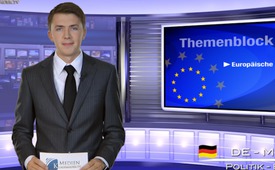 EU-Überregulierung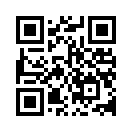 Roman Herzog, der ehemalige Bundespräsident Deutschlands, hat einen Brief gegen die „Entkoppelung der EU-Institutionen von der Realität der Menschen“ und exzessive Normenproduktion verfasst. Alt-Präsident Herzog will, dass sich die nationalen Parlamente ...Guten Abend, schön dass Sie sich heute Abend wieder zugeschaltet haben. 
Roman Herzog, der ehemalige Bundespräsident Deutschlands, hat einen Brief gegen die „Entkoppelung der EU-Institutionen von der Realität der Menschen“ und exzessive Normenproduktion verfasst. Alt-Präsident Herzog will, dass sich die nationalen Parlamente gegen die EU-Überregulierungen wehren können.
Verehrte Zuschauer, über solche EU-Überregulierungen werden wir im heutigen Sendeblock berichten. So z.B. arbeitet die EU an neuen Vorgaben für Kaffemaschinen.
Manche Geräte sollen sich nach fünf Minuten automatisch abschalten. Die neue Regelung sorgt für Empörung. „Die EU sollte sich um wichtigere Themen kümmern. Die Heizdauer von Kaffeemaschinen gehört mit Sicherheit nicht dazu“, sagt dazu der deutsche CDU-Politiker Hans-Jörg Arp. Kritik kommt auch von Unternehmensverbänden. Die vielen Vorschriften der EU-Kommission stellen die Wirtschaft vor große Herausforderungen, klagte der deutsche Unternehmensverband Nord. Doch die EU macht nicht nur Regeln für Kaffemaschinen, sondern auch für Schnullerketten und sogar für die elektrische Leitfähigkeit des Honigs! Und noch so manches anderes möchte von der EU gerne durch reguliert werden… Dafür übergebe ich jetzt an meine Kollegen.von OriginaltextQuellen:www.welt.deDas könnte Sie auch interessieren:#EU-Politik - unter der Lupe - www.kla.tv/EU-PolitikKla.TV – Die anderen Nachrichten ... frei – unabhängig – unzensiert ...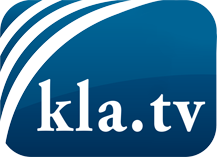 was die Medien nicht verschweigen sollten ...wenig Gehörtes vom Volk, für das Volk ...tägliche News ab 19:45 Uhr auf www.kla.tvDranbleiben lohnt sich!Kostenloses Abonnement mit wöchentlichen News per E-Mail erhalten Sie unter: www.kla.tv/aboSicherheitshinweis:Gegenstimmen werden leider immer weiter zensiert und unterdrückt. Solange wir nicht gemäß den Interessen und Ideologien der Systempresse berichten, müssen wir jederzeit damit rechnen, dass Vorwände gesucht werden, um Kla.TV zu sperren oder zu schaden.Vernetzen Sie sich darum heute noch internetunabhängig!
Klicken Sie hier: www.kla.tv/vernetzungLizenz:    Creative Commons-Lizenz mit Namensnennung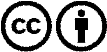 Verbreitung und Wiederaufbereitung ist mit Namensnennung erwünscht! Das Material darf jedoch nicht aus dem Kontext gerissen präsentiert werden. Mit öffentlichen Geldern (GEZ, Serafe, GIS, ...) finanzierte Institutionen ist die Verwendung ohne Rückfrage untersagt. Verstöße können strafrechtlich verfolgt werden.